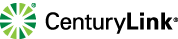 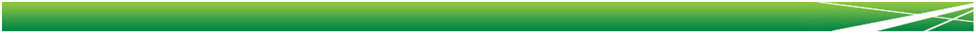 CenturyLink Local Service Ordering and Billing System Consolidation PlanVersion 1.0    1/4/16Document Modification LogAll revisions to this document are in chronological order. © 2016 CenturyLink, Inc., All Rights Reserved. The CenturyLink mark, pathways logo, and certain CenturyLink product names mentioned herein are the property of CenturyLink, Inc. All other marks are the property of their respective owners. Executive Summary CenturyLink is consolidating Local Service ordering and billing systems to streamline processes and systems across CenturyLink’s markets (hereafter, Consolidation).  Due to Acquisitions (see Section 1.3), CenturyLink currently operates two different ordering and billing systems for Local Services.  As a result, customers that are in multiple locations within CenturyLink’s network could be using both systems making this inefficient for the customer and for CenturyLink.   During consolidation, CenturyLink will move all Local Service Request (LSR) ordering to Electronic Administration & Service Order Exchange (EASE) and the associated billing to Ensemble. (Refer to Section: 2: Ordering and Billing System Description for more information.)  This consolidation will move properties off the Interconnect Mediated Access (IMA) and Customer Records Information System (CRIS).The benefits to the wholesale customers and CenturyLink of consolidating the ordering systems across all CenturyLink Markets are to provide: Single standardized order entry channel for LSR services Standardized process for LSR handling Single view of all LSR orders One set of training requirementsThe benefits to the wholesale customers and CenturyLink of consolidating the billing systems across all CenturyLink Markets are to provide:Single process for LSR billing functionsConsistent billing levels – i.e. grouping of accounts across states  Consistent method to view the billing for any products and services ordered on an LSR Consistent bill format for all local billingTo reduce the risks associated with a conversion, the conversion will be implemented in three phases, one CRIS region at a time.ScopeThe CenturyLink Local Service Ordering and Billing System Consolidation Plan (hereafter; the Consolidation Plan) document provides CenturyLink’s wholesale customers, (hereafter; Customers) with further information about the Consolidation and how they will be affected. The purpose of this document is to cover the scope of the Consolidation Plan to fulfill specific requirements of settlement agreements with various parties, as well as associated state commission and FCC orders, related to the CenturyLink/Qwest merger (hereafter, Merger Requirements).   This document summarizes the critical milestones that will occur when CenturyLink consolidates the Current State Ordering and Billing Systems into the End State solution. The Consolidation is planned for no earlier than December 2016.Items Not in Scope:Items that are not in-scope for this project include, but are not limited to:	Future system enhancements to EASE resulting from Local Service Ordering Guidelines (LSOG) updates beyond the upgrades specified in this projectAccess Service Request (ASR) processingAssumptionsThe following is a list of assumptions that are applicable during implementation and upon completion of the Consolidation: CenturyLink will comply with all applicable Merger RequirementsCenturyLink will utilize the existing Qwest Corporation d/b/a CenturyLink Change Management Process (CMP) to communicate system and product/process changes in the appropriate timing and format. CenturyLink will fully utilize CMP post Consolidation. To view the complete CMP document, visit the CMP Website or click on the Wholesale Change Management Process Document linkThe CMP timeline will be adjusted consistent with Merger Requirements Customers will enter LSRs in EASE and receive their bill output from EnsembleCustomers will submit orders in LSOG (Issue 2Q14 Dated June 30, 2014) standard format and in 2nd version of XML formatCompleted IMA orders will continue to be available on-line for 24 months from the Consolidation date for inquiryCenturyLink will communicate billing account number changes to Customers before the ConsolidationHistorical data for Bill/CSRs will be available for duplicate bill requests for 13 months  CenturyLink will retain existing output choices for billing media (i.e., paper vs. electronic) at consolidationCustomers will not have to resend any In-Flight orders In-Flight orders are: When Customers submit orders and CenturyLink acknowledges acceptance, but the processing of the orders are not complete before the Consolidation weekend.Historical BackgroundStrategic acquisitions are the primary contributor to CenturyLink’s rapid growth. Pacific Telecom, Embarq, and Qwest are a just few of the companies acquired in recent years. CenturyLink also purchased a large number of access lines from GTE in 2000 and Verizon in 2002. After the acquisition of Embarq in 2009, CenturyLink consolidated the Embarq Service Order Entry (SOE), Customer Records and Billing (CRB) to Ensemble. Embarq used the EASE Service Ordering System before acquisition. CenturyLink adopted Embarq’s EASE Service Ordering System ordering into its Local Service Ordering system flow, replacing EZLocal for use in all of its markets at that time.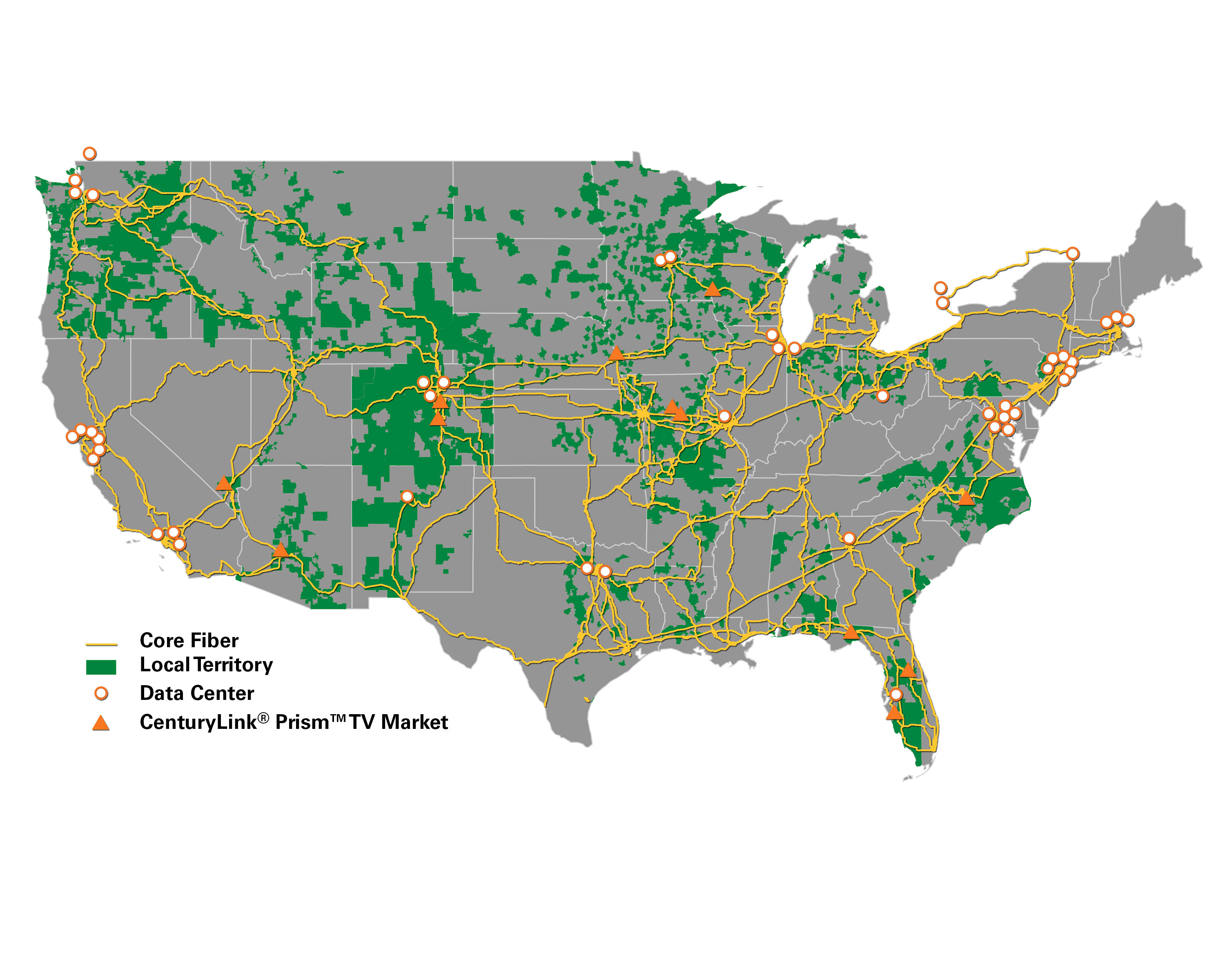 Ordering and Billing System DescriptionThis section provides Customers with Current State and End State Ordering and Billing system views, common features, and information about the differences between Current State and End State systems. It also provides information about the functionality and applications that CenturyLink uses to facilitate Customer and system interfaces.Current State System ViewCenturyLink currently uses two separate Local Service Request Ordering and Billing Systems. CenturyLink uses both EASE and IMA for Local Service Request Ordering. CenturyLink uses Ensemble for billing.  The diagram below depicts the current state system view for IMA Ordering and CRIS Billing.CLEC ordering portalIMA is the current LSR application supporting local service requests for wholesale customers in the Legacy Qwest markets of CenturyLink.  IMA includes a GUI application for direct order entry of LSR orders and pre-order inquiries and the viewing of statuses and notifications.  IMA also provides an electronic bonding gateway using XML to support system-to-system integration. Service DeliveryIMA interfaces to an application called FTS, which constructs an order in one of three regionalized core-ordering applications, called Service Order Processors (SOPs).  The SOPS create the Universal Service Order, used by the Telcordia suite of provisioning systems to establish service.BillingThe Service Order (S.O.) is transmitted from the Service Order Processor to the 3 CRIS regions for billing today.  	Facility Based Directory Listing (FBDL)Directory Listings are sent from IMA to the Qwest Directory Builder application, which creates and stores the directory listing based on LSR Directory requests.  

Directory Listings are billed in the LEXCIS billing system. Nationwide Customer Ordering & Billing Century Link currently requires, based on end user location, the use of two different systems to deliver local service requests from wholesale customers, EASE and IMA.  Multiple billing platforms are also used with different media and invoice formats.   The graphic above illustrates the wholesale process and billing local service today.End State System View Transition to common processes and system infrastructureThe following diagram depicts the End State Ordering and Billing System for all CenturyLink Markets.EASEEASE is the end state LSR ordering application to be used by Customers, as well as CenturyLink, allowing LSR processing via a GUI and batch files, and real-time XML transactions.Included within EASE are: EditsValidations Pre-order information queriesStatus informationEnsembleEnsemble is the end state system that creates the core service order and bills customers for services ordered through LSRs. Ensemble is integrated directly with EASE via an API.  The core Ensemble service originates both the service delivery and billing processes. Ensemble also supports the directory listing fulfillment and billing processes.Ensemble is the billing system application that is used to set up new customer services, facilitate billing services, provision some products and services, view customer information and many other customer-related services.Local Service Ordering End State System - EASECenturyLink Customers use the Synchronoss based EASE system for LSR Ordering. Synchronoss, founded in 2000, specializes in software and services for Wireline and Wireless Telecommunications Carriers. Headquartered in Bridgewater, NJ, Synchronoss is a publicly traded company (NASDAQ: SNCR) with annual revenue for the fiscal year 2014 of approximately $457M. Synchronoss acquired the technology and assets that support the EASE platform as part of its overall acquisition of Wisor Telecom OSS in 2008.  Since then, Synchronoss has continued to maintain, enhance, and market the platform supporting EASE. EASE is an industry compliant order entry and workforce management system that allows end-to-end view and management of the LSR orders.  The system consists of GUI and UOM/XML ordering capabilities. The system is robust and table driven with extensive business rule capabilities.  EASE follows industry-standard ordering business rules, including the twice-annual LSOG industry updates. EASE provides the following:Single, centralized platform for all LSR processing Supports both eBonding and Portal (Virtual Front Office (VFO) GUI) capabilities Proven carrier-grade solution Solutions are used by major carriers across the US and beyond, including major Incumbent Local Exchange Carriers (ILECs) and Competitive Local Exchange Carriers (CLECs)Extensive features and functions for validation, delivery, and integration Compliance with LSOG/LSR industry standards and standard LSR configurations Manages all LSOG updates going forward Integration with back office systemsPlatform Application Programming Interface (API) will support additional integrations as needed for all LSR Order volumes.  Platform Expandability Local Number Portability (LNP) / Local Service Request (LSR) / Receive custom transaction types Service Ordering Comparison – IMA to EASE (LSOG 2Q14)The following matrices provide a comparison of current IMA functionality and EASE LSR functionality that will be available in user acceptance testing and deployed prior to conversion including planned development.Pre-Ordering *Indicates some development may be required prior to CLEC testingOrderingPost Ordering*Indicates some development may be required prior to CLEC testingNote: Technical, legal and regulatory changes may affect information provided in the above table. Changes made following the introduction of this document in CMP are not reflected in the table above. Follow the link to access LSOG: http://www.atis.org/obf/download.asp Billing End State SystemCenturyLink uses Ensemble to bill services ordered through an LSR.Ensemble was developed by AMDOCS.  AMDOCS is an industry leading billing and OSS platform provider.  Many telecom providers, including AT&T, Sprint, T-Mobile and Bell Canada, use their software. AMDOCS has been in business for over 30 years and specializes in Software and Services for communications, media and entertainment industry service providers worldwide.  They are particularly well known for their revenue management products. AMDOCS is a publicly traded company (NASDAQ: DOX) with annual revenue for the fiscal year 2014 of approximately $3.563B.   The Ensemble application is a full service ordering and billing suite currently supporting the legacy CenturyLink retail and wholesale customer base.  The Ensemble application is fully integrated into legacy CenturyLink’s accounting, regulatory reporting and service delivery platforms.   Billing System Comparison Functionality – CRIS to EnsembleBill FormatEnsemble uses Price Plans and Feature codes for billing where CRIS uses USOCs (Universal Service Order Codes). The bill provides a Current Charges Summary section that lists Monthly, One-time and Usage charges.  Where applicable, Department totals and a Department Summary by sub-department is presented. The Charge Detail section identifies charges (monthly and one-time charges) by Product-ID.  Local Usage detail is provided when applicable. Lastly, an account summary page is presented.The following table shows key capabilities of the System. Note: Technical, legal and regulatory changes may affect information provided in the above table. The table above does not reflect changes made following the introduction of this document in CMP. Billing System Differences between CRIS to EnsembleBANS Ensemble uses a nine digit account number (i.e. 123456789), whereas CRIS uses a TN number format for the Billing Account Number (BAN).  CenturyLink will provide the BAN conversion information prior to consolidation.Bill Summary Account, department, and sub-department summaries are available in the bill.RSID/ZCID Values from CRIS will be carried over to Ensemble.Note:  Technical Specifications will explain any electronic billing file differences, if applicable.Consolidation Plan ImplementationThe Consolidation Plan provides a framework for informing all participants about the Consolidation.Consolidation Plan Schedule and MilestonesConversion Approach The overall conversion will be accomplished in phases, corresponding to the three regional CRIS systems:Eastern (IA,MN,NE,ND,SD)Western (OR, WA)Central ( AZ, CO,ID,MT,NM,UT,WY)Schedule and MilestonesConsolidation completion for the Eastern region is 12/5/2016.  Tentative target for the Western region is 2Q17 and Central region is 4Q17.  CenturyLink will comply with all applicable Merger Requirements, including use of the CMP process.  This document will be updated when target dates are available for the additional two phases.The following table shows a list of milestones that impact the Consolidation Plan. CenturyLink will communicate updated milestone dates per the CMP process.   = A milestone, established by the Merger Requirements, that alters the established CMP milestones schedule. 3rd Party Facilitator In accordance with the Merger Requirements, CenturyLink will contract with a    3rd Party Facilitator to coordinate between companies during planning and execution of Customer Testing.  Refer to Section : .The 3rd Party Facilitator will be engaged in 1Q2016.  The CLECS will have the opportunity for input on the 3rd Party Facilitator requirements. The Facilitator will assist in Customer Testing scenario development and be available during the 120-day Customer Testing period which begins in 3Q2016.Consolidation Plan ImplementationThis section provides further details on the Consolidation Plan implementation, including testing, training, the conversion weekend consolidation plan, and contingency planning.  Internal CenturyLink Consolidation Testing CenturyLink will execute test orders through EASE to ensure that proper billing codes assignation occurs and the orders flow successfully into Ensemble for billing. CenturyLink business SMEs (Subject Matter Experts) will check for accuracy and completeness. The following is the standard process that CenturyLink has used for previous consolidations and will use for this system consolidation: First, internal testing consisting of ‘mock’ conversions from CRIS into Ensemble prior to the Customer testing period will be iteratively executed.Test bills will be generated and compared to production Ensemble bills for accuracy.Automated comparisons will occur for all circuits/products that are on the account, all monthly recurring charges, taxes, and any in-flight activity such as pending payments, one time charges and disputes. CenturyLink resources will investigate fallout and issues during the comparison process and update the processes/programs to achieve billing accuracy.CenturyLink SMEs from EASE/IMA and CRIS/Ensemble systems and process areas will participate in testing and validation efforts. In addition, contract resources will supplement these internal resources to ensure intense focus on Consolidation activity and to allow 24-hour cycles.Training and Process PlanPer the Merger Agreement, CenturyLink will provide Customer training and education without charge. For the Consolidation, CenturyLink will provide the following: CenturyLink will provide updated EASE Customer trainingCenturyLink will conduct a Customer walk through session prior to the start of Customer testingAn additional Customer walk-through of the training will be conducted before ConsolidationCenturyLink will provide updated external documentation prior to the beginning of the Customer testing phaseCustomer Testing In accordance with the Merger Agreement, CenturyLink will make available a testing environment at the appropriate time for the Customers to test orders into the EASE ordering system.  A testing schedule will allow the generation of test bills and CSRs at scheduled intervals during the 120-day testing window. Before testing begins, the process to log and track defects will be communicated.Load & Performance (L&P) TestingCenturyLink completed an analysis of the increased demand on EASE to process IMA transactions.  To meet the needs of the expected volume from this analysis, EASE processing capability was increased.  CenturyLink modifies processing capacity by using internal virtual server environments allowing CenturyLink to respond quickly to capacity issues.In addition to the completed performance analysis, CenturyLink will perform a Load & Performance test on EASE based on the anticipated needs after the IMA volume is included.  Specifically:The Load & Performance test will be conducted prior to Consolidation, but no later than end of 3Q2016 The combined LSR transaction volume for the preceding 36 months will be made available to Customers The highest monthly volume of aggregate transactions for the preceding 12 months will serve as the testing baselineUsing the highest monthly volume, a single day’s average transaction volume of LSRs will be calculated 125% of the single day’s transaction volume will be processed and performance metrics capturedThese metrics will be available to Customers Production Conversion PlanThe overall Consolidation from ordering through billing will be implemented in three phases:  Eastern, the weekend of  December 2, 2016, and two more conversions for Central and Western regions in 2017. These conversions will be flash cuts of the  IMA and CRIS applications that are in use for that region prior to the conversion.  The EASE LSR and Ensemble applications will then be in use for that region post-conversion. This means that Customers will submit orders via IMA pre-Consolidation weekend and new orders post-Consolidation will go into EASE. The weekend Consolidation cutover will be for all properties in the impacted regions.  The Consolidation weekends will be scheduled near the end of a month following the completion of all billing cycles for that month, and before any billing cycles executed in the following month.Customers’ will receive notifications of the Consolidation’s extended weekend maintenance window. There will be a live bridge open at CenturyLink with key CenturyLink resources that will be available to immediately investigate and address any concerns once the production systems are back online.  Customers will receive issue ticket logging and escalations processes prior to the Consolidation weekend. At Consolidation, all existing products billed in CRIS will convert and all new bills will be generated from Ensemble for the impacted region.Contingency Plan A backup of all relevant source and target databases will occur at the beginning of the extended maintenance window immediately as part of conversion. Once these backups complete successfully, consolidation activities will begin. The Ensemble database will contain CRIS products, in-flight orders will be contained in the end state databases and internal validation will occur. In the event of catastrophic issues with the production system during consolidation weekend, the original databases’ pre-consolidation state restoration would occur through a predefined back-out plan.  The implementation of this plan would only occur in the event of catastrophic issues with the production system during that weekend. In the unlikely event this back-out plan is required, the decision would be made in time to have the systems available on the Monday following consolidation weekend.Once the consolidation is complete and validated, source databases will be modified to ‘read only’ to allow view capability where applicable. Ensemble Invoice & CSR Examples (Redacted)  CRIS Redacted Resale Bill:Ensemble Redacted Resale Bill:Regulatory Organizations, Guidelines and StandardsThe following is a list of regulatory organizations, guidelines and industry standards mentioned in this document. LSOG (Local Service Ordering Guidelines)http://www.atis.org/obf/download.asp CMP (CenturyLink Change Management Process)http://www.centurylink.com/wholesale/cmp/review.htmlFCC (Federal Communications Commission)www.fcc.gov/ PUC (Public Utility Commissions)The following link is to the National Association of Regulatory Utility Commissioners. You will be able to obtain information about Public Utilities Commissions by Statehttp://www.naruc.org/Commissions/ GlossaryThe glossary lists terms and acronyms used in this document with descriptions and definitions. Document AuthorsThe table below lists the qualifications of the document authors including information technology professionals with substantial experience and knowledge regarding CenturyLink systems, process, and requirements. VersionDateDescription of Change11/4/2016Initial Version of Plan with Eastern Consolidation dates specifiedGeneral FunctionalityIMAEASESupport eBonding and portal for LSR requestsYesYes LSOG Ver 2Q14 CompliantNoYes*Auto-populate initiator information from User Profile YesYes*Field Level HelpYesYes*Error messaging – identifies form and fieldsYesYes*Auto navigation to fields in error NoYesRecapping from pre-order to orderYesYes*Multiple versions of XMLYesYes*Manage UsersYesYesAgent owner relationshipsYesYesPre-Order FunctionalityIMAEASEAddress Validation (by Street Address or TN)YesYes*Appointment Scheduler Query (Select, Change, or Cancel)YesYes*Carrier Facility Assignment Validation (Cable Facility, CFA Groups or Units queries)YesYes*Customer Service Inquiry & Virtual Customer Service Inquiry Retrieval (by Street Address or TN)YesYes*Directory Listing Inquiry (by Account TN, Listed TN, Non-Standard TN, Caption Name, or SLU Header TN)YesYes*Design Layout Record Query (by Serial Number Circuit, TN Circuit, Carriers Facility Circuit, or Message Trunk Circuit)YesYes*Facility Availability Validation (by TN, Address, or Circuit) YesYes*Loop Qualification Query (by TN or Circuit)YesYes*Meet Point Query (POTS Splitter or Cable Connection queries)YesYes*Raw Loop Data Query (by TN, Address, or Circuit)YesYes*Service Availability Query (by State and Service Type)YesYes*TN Reservation Query (by Address and Custom TN selection criteria)YesYes*Order FunctionalityIMAEASECreate and submit a requestYesYesRevise and resubmit a rejected requestYesYesSupplement a requestYesYesUp front order editingYesYesSearch LSRsYesYesWildcard searchYesYesOrder replication and template creationYesYesPost Order FunctionalityIMAEASEViewing and retrieving line loss information Viewing and retrieving line loss information (by Account Number, Working TN, Circuit, Order number, PON, or Completion Date)YesYesStatus by LSR and/or Service Orders     ErrorYesYes     Issued FOCYesYes     Jeopardy (LSR)YesYes     Jeopardy (Internal Service Order)YesYes*     Order CompletedYesYes*     Physical Work CompletedYesYes     Posted to be billedYesYes*     RejectedYesYes*     Request CompletedYesYes*Notification Inquiries     BCNYesYes*     BulkYesYes*     CompletionYesYes*     ConfirmationYesYes*     ErrorYesYes*     JeopardyYesYes*     PSONYesYes*     RejectYesYes*CFA InventoryYesYes*Query for technician status and trouble ticket statusYesYes*CRIS to Ensemble Billing System IntegrationCRIS to Ensemble Billing System IntegrationKey CapabilitiesDescriptionOnline Bill View CenturyLink will provide the Customer with an external link for up to 13 months of bill invoices. The Customer will be able to sign up for this access. This history will be built going forward after Consolidation.The current tool is My Account and will be moving to Control Center.Media OptionsEnsemble provides multiple options for receiving bills.  Options include paper, online bill viewing, and EDI standard files.InvoicesCenturyLink will continue to provide industry compliant invoices. Refer to separate attachment for   .Consolidation Plan MilestoneDateCMP CR Issuance: SCR110415-1, SCR110415-2, SCR110415-3, SCR110415-4These can be found at: http://www.centurylink.com/wholesale/cmp/cr/crnumber_system_index.html 11/4/15 CR Presentation at CMP Meeting11/18/15LSR Consolidation Plan due 1/4/16 Initial Release Notification (for SCR110415-1 and SCR110415-2)1/4/16Initial Retirement Notice (for SCR110415-3 and SCR110415-4)1/4/16LSR Consolidation Plan Review Meeting1/18/16Extended Customer Comment Window for Initial Release Notification, Initial Retirement Notice  and Consolidation Plan 2/4/16CenturyLink issues response to CLEC comments and Final Retirement Notice, including the Final version of the LSR Consolidation Plan2/25/163rd  Party Facilitator Selected 3/4/16 Draft Interface Tech Specs 4/8/16Tech Specs Walk-through4/19/16CLEC  Comments for Interface Tech Specs4/25/16 Final Interface Tech Specs4/29/16 L&P Volume Testing6/6/16(New) GUI Initial Release notice6/23/16(New) GUI Draft Release notes7/8/16 Product Process Notification associated with Level 2 OSS changes7/8/16 CLEC comments due on (New) GUI Release Notes7/11/16 CLEC comments due on  Level 2 OSS Product Process changes7/15/16 Training available7/15/16 GUI Final Release Notice7/15/16Final Notice For Level 2 OSS Product/Process Changes7/22/16Customer Testing Begins with LSR Consolidation Functionality (120 Days)7/29/16 Customer Testing Ends11/28/16 Customer Go/No Go Vote 12/1/16 Eastern Region Release to Production 12/5/16Term/AcronymDescription/DefinitionAPIApplication Programming InterfaceBANBilling Account NumberCFACarrier Facility AssignmentCLECCompetitive Local Exchange CarrierCMPChange Management ProcessCRBCustomer Records and BillingCRISCustomer Records and Information SystemCSRCustomer Service RecordsCurrent State System ViewDenotes CenturyLink’s existing systems and their functionality pre-ConsolidationEASEElectronic Administration & Service Order End State System ViewDenotes CenturyLink’s systems and functionality post ConsolidationFBDLFacility Based Directory ListingFCCFederal Communications Commission (USA)GUIGraphical User InterfaceILECIncumbent Local Exchange CarrierIMAInterconnect Mediated AccessLECLocal Exchange CarrierLEXCISLocal Exchange Carrier Invoice SystemLNPLocal Number PortabilityLSOGLocal Service Ordering GuidelinesLSRLocal Service RequestNCNetwork ChannelNCINetwork Channel InterfaceOSSOperating Service SystemPUCPublic Utility CommissionsRLECRural Local Exchange CarrierS.O.Service OrderSOEService Order EntryUOMUniform Ordering ModelUSOCUniversal Service Order CodeVFOVirtual Front Office WTNWorking Telephone NumberXMLeXtensible Markup LanguageTitleYears of Telco ExperienceService in CenturyLinkService in QwestRole in Preparation of Consolidation PlanDirector Access Billing17170Access BillingDirector IT Conversion20200IT Conversion and ArchitectureDirector Wholesale Ordering, Enterprise eBilling & CPE Development26413.5Director Wholesale Ordering, Enterprise eBilling & CPE DevelopmentDirector of Wholesale Support32320Reviewer to ensure compliance with merger commitmentsDirector Wholesale Technical Support25421OSS & Technical SupportLead Process Analyst30426Change Management Process, Lead Process AnalystLead Witness16412Qwest Merger Commitments SME Manager Credit Management35431Qwest  Billing Process SMEManager Program / Project Management - Ordering26260Manager Program / Project Management - OrderingManager Program / Project Management - Wholesale21417Manager Program / Project Management - WholesaleSr. Lead Analyst33429Qwest Change Management Process, Sr. Lead AnalystSr. Lead Process Analyst35431Qwest  Billing Process Sr. Lead Project Manager15411Overall Project Manager for completion of the Consolidation Plan